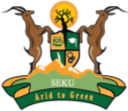 SOUTH EASTERN KENYA UNIVERSITYUNIVERSITY EXAMINATIONS 2013/2014SECOND YEAR SECOND SEMESTER EXAMINATION FOR THE DEGREE OF BACHELOR OF SCIENCE (COMPUTER SCIENCE)CSC 223: OPERATING SYSTEMSDATE:	17Th/12/2013			 TIME: (2 HOURS)INSTRUCTIONS TO CANDIDATESSection A(Compulsory)Answer ANY TWO questions from section BSECTION A (30 Marks) - CompulsoryQuestion OneExplain the following as used in operating systems:Virtual memory;Seek time;Thrashing.							(3 marks)Using an illustration, explain how Banker’s algorithm handles deadlocks.(4 marks)The table below shows four processes and their CPU burst times.Process			Arrival Time			cpu BurstP1				0				20P2				1				5P3				2				15P4				3				10Draw a Gantt chart to represent the execution of the processes using the round robin scheduling algorithm (use  time slice of 4 units )    	(4 marks)Calculate the average waiting time for the above processes.		(2 marks)Direct memory access is used to enhance the performance of a computer .Using a diagram describe how this is achieved in an input /output operation.	( 5 marks)Suppose that a disk drive has 200 tracks numbered 0 through 199. The drive is currently servicing a request at tracks50 and the previous request was at track 47. The queue of pending requests is: 95, 180, 34, 119, 11, 123, 62, and 64in that order. Starting from the current head position determine the total distance that the disk arm moves to satisfy all the pending requests for each of the following disk scheduling algorithms.Shortest Seek-Time First(SSTF)					(3 marks)SCAN									(3 marks)Describe two file allocation methods.					(2marks)Differentiate between paging and segmentation memory allocation schemes.    (4  marks)SECTION B (40 Marks): Answer Any Two QuestionsQuestion TwoDescribe the following types of operating systems stating the most appropriate application areas.Time-sharing systemsBatch processing systemsDistributed systemsReal-time systems							(8 marks) An operating system contains 3 resource classes (R1,R2, R3). The number of resource units in these classes is 7, 7 and 10 respectively. The current resource allocation state is shown below:Allocated resources                                            Maximum requirementsComment on the current state.	(3 marks)Determine whether request made by process P1 (1, 1, 0) can be granted.									(3 marks)With the aid of a diagram, describe the layered approach tooperating systemdesign.(6 marks)Question ThreeExplain the following terms as used in operating systems:Race conditionSemaphore								(4 marks)Describe four conditions that must be sufficient in order for deadlock to occur.  (8 marks)With the aid of a diagram, explain the five-state process model.		(8 marks)Question FourDescribe four goals of input/output software.				(8 marks)Explain the producer consumer problem as an approach to mutual exclusion.(6 marks)Differentiate between the following:						      (6 marks)Sequential and direct file access methodsTurnaround time and ThroughputCharacter devices and Block devicesR1R2R3R1R2R3P1223368P2203433P3124344